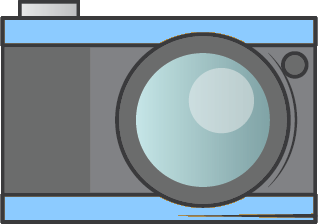 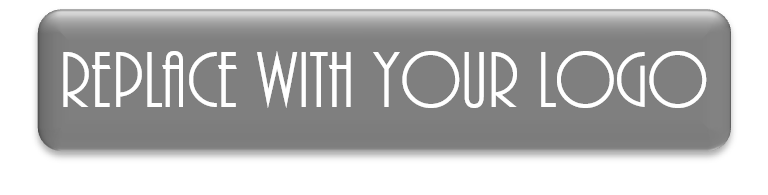 RECEIPT #From:[Company Name]Date: Date: [Address][City, State, Zip Code][Phone]DescriptionRateQuantityTotalSubtotalShippingTaxOtherTotal AmountPayment Method[  ] Cash[  ] Credit Card[  ] Check Number